大同大學餐廳膳食衛生檢查結果檢查時間:112年3月24日(星期五)上午0900-1100時檢查人員:連靜慧營養師、鄭凌憶經理缺失項目: 上週(3月15日)衛生檢查缺失複查，請參閱表1。上週(3月15日)衛生檢查缺失複查和改善狀況照片，請參閱表2。本週個別餐廳缺失統計表，請參閱表3。本週個別餐廳缺失照片，請參閱表4。本週熱藏食物中心溫度檢測照片記錄，請參閱記錄表5。本週餐具澱粉及油脂殘留檢測照片，請參閱記錄表6。表1. 上週缺失統計表表2.上週檢查缺失改善照片表3.本週個別餐廳缺失統計表表4.本週檢查缺失照片表5.本週熱藏食物中心溫度檢測照片記錄表6.本週餐具澱粉及油脂殘留檢測照片記錄敬陳總務長餐廳作業場所衛生管理複檢從業人員衛生管理複檢驗收及儲存衛生管理複檢其他複檢尚志滿月圓自助餐/中央廚房工作臺和瓦斯爐、層架、抽油煙機需保持乾淨湯鍋週圍不潔電風扇不潔地板不潔××Ok×置物櫃上方雜亂ok尚志真元氣滷味尚志小綿羊快餐尚志日膳食堂層架不潔ok尚志壹而美冷藏庫內雜亂尚志OA咖啡茶飲經營享食自助餐/中央廚房請張貼洗手步驟、洗手乳、擦手紙和垃圾桶ok冷藏庫及儲藏室分裝食材需標示品名及有效日期食材需離牆5公分3.食材不可置放地板okokok自主檢查表及溫度記錄未登錄×經營99早餐經營玉福滷味冷凍庫內食材未加蓋ok經營想點從業人員未戴帽子ok自主檢查表及溫度記錄未登錄ok經營陳記經營八方雲集從業人員未戴帽子ok冷凍庫內食材未加蓋ok滿月圓自助餐/中央廚房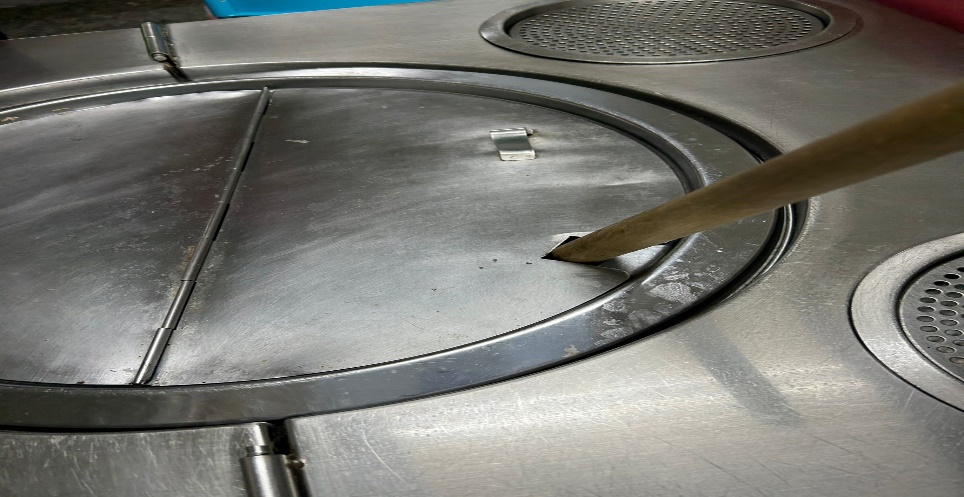 湯鍋週圍不潔(未改善)滿月圓自助餐/中央廚房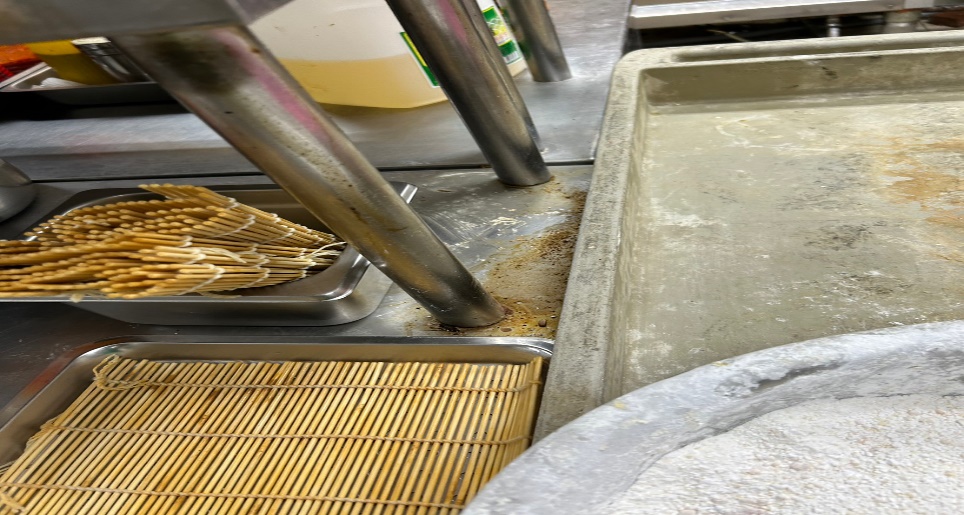 層架不潔(未改善)滿月圓自助餐/中央廚房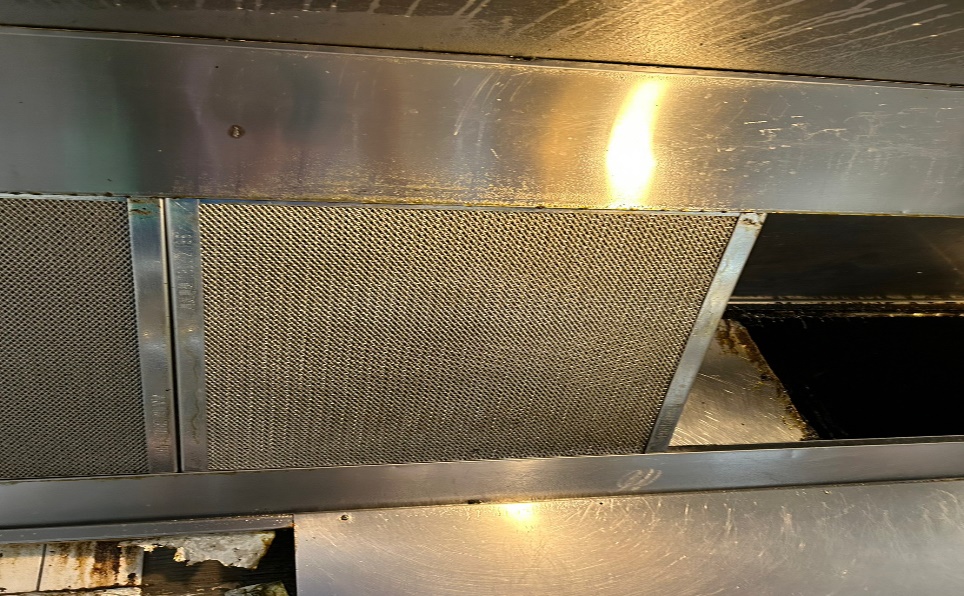 抽油煙機需保持乾淨(未改善)滿月圓自助餐/中央廚房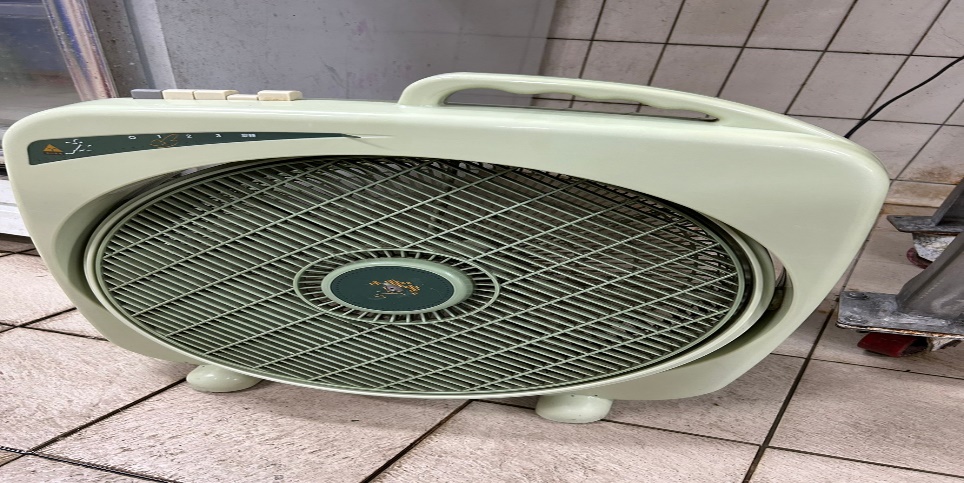 電風扇不潔(已改善)日膳食堂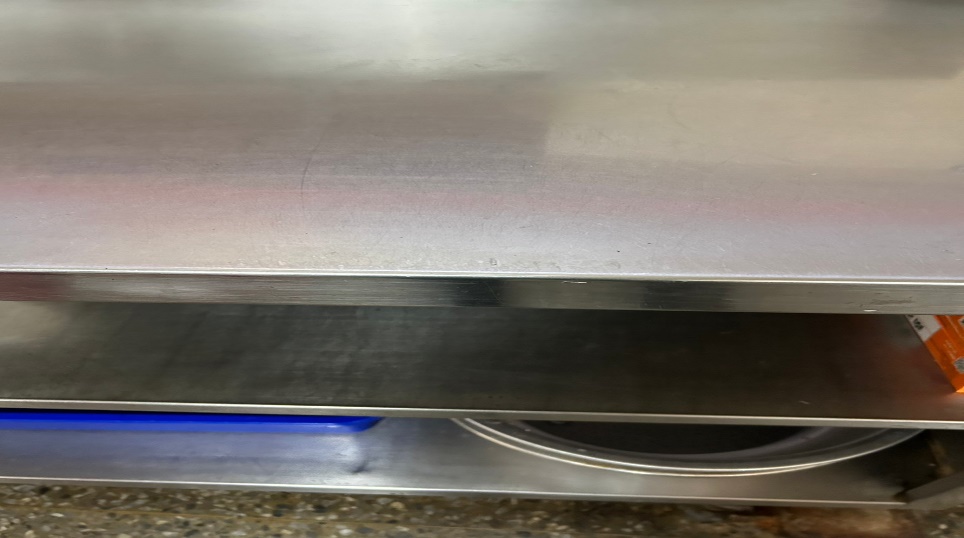 層架不潔(已改善)享食自助餐/中央廚房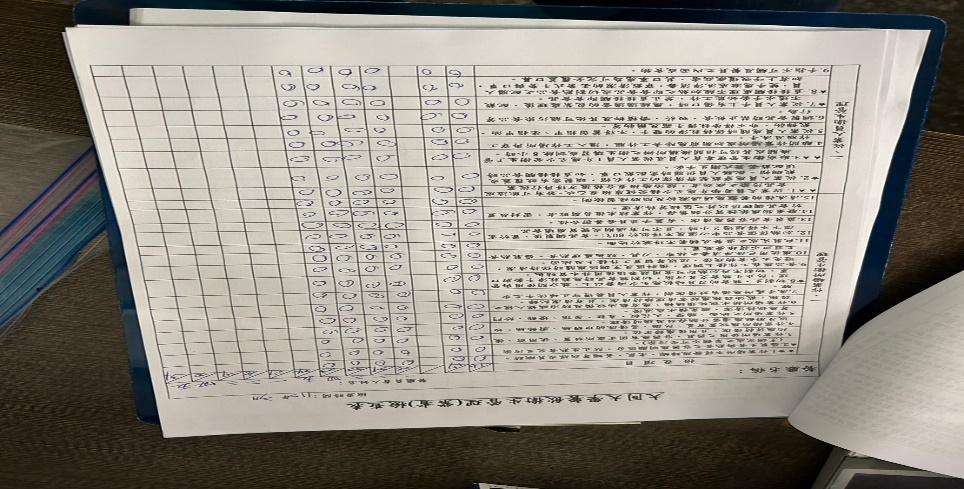 自主檢查表及溫度記錄未登錄(已改善)享食自助餐/中央廚房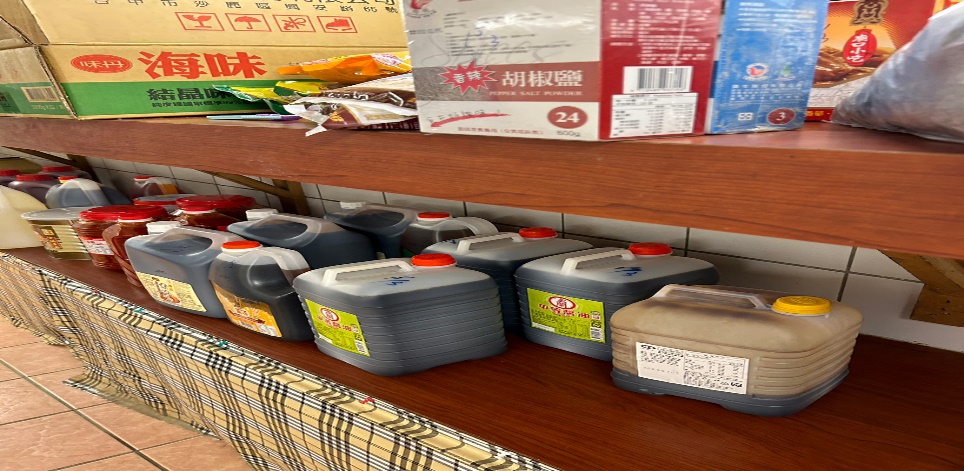 食材需離牆5公分(已改善)玉福滷味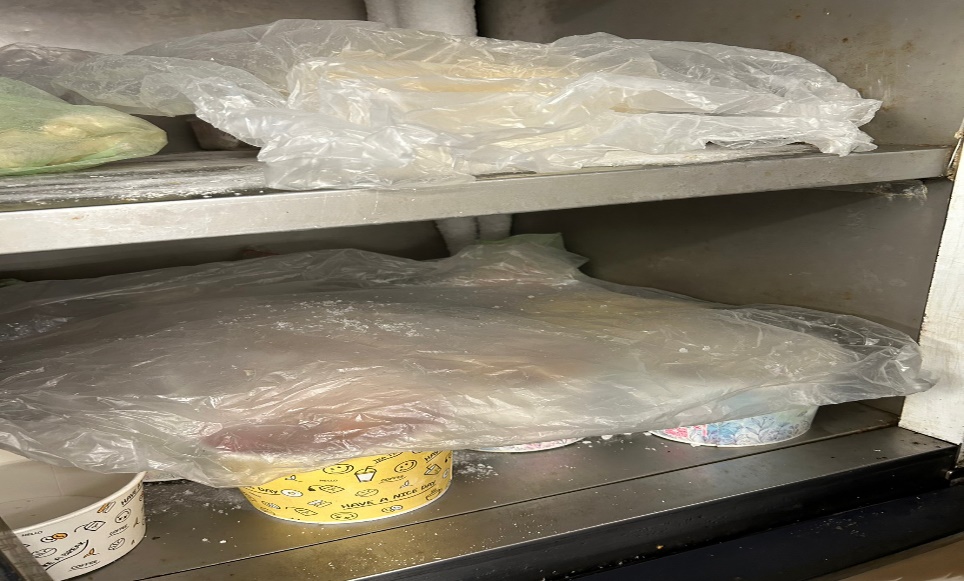 冷凍庫內食材未加蓋(已改善)壹而美早餐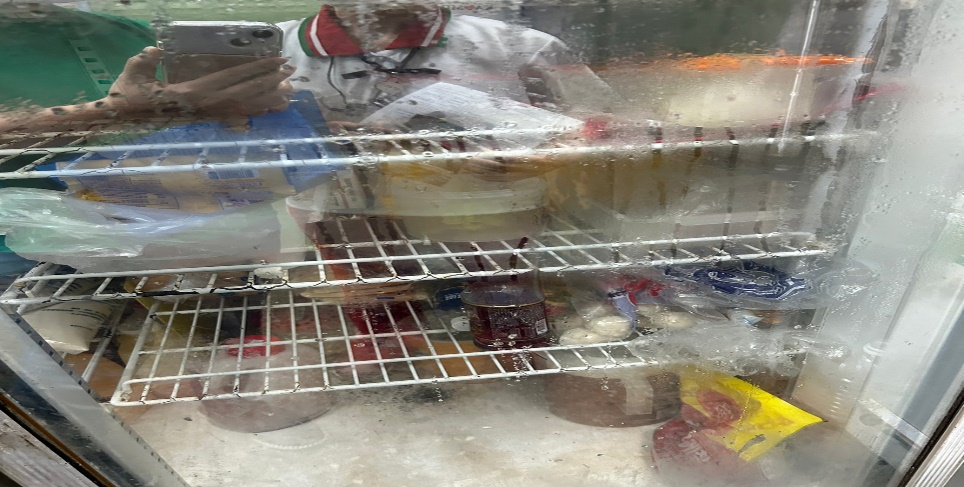 冷藏庫內雜亂(已改善)八方雲集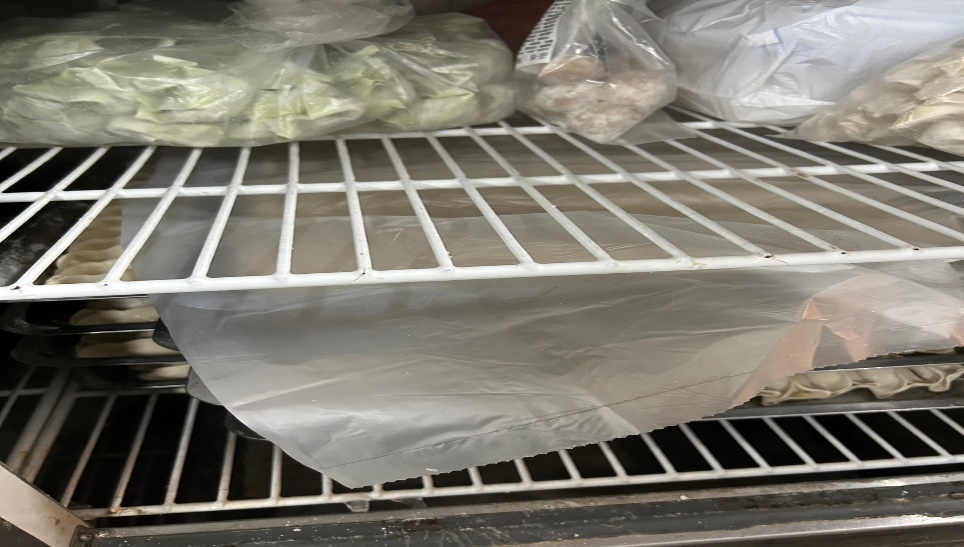 冷凍庫內食材未加蓋(已改善)餐廳作業場所衛生管理從業人員衛生管理驗收及儲存衛生管理其他尚志滿月圓自助餐/中央廚房電鍋蓋不潔油炸鍋不潔抽油煙機不潔不要太早出菜冷藏庫食材每一層寫上入庫日期尚志真元氣滷味尚志小綿羊快餐尚志日膳食堂尚志壹而美早餐尚志OA咖啡茶飲製冰機冰鏟和內部不潔經營享食自助餐/中央廚房食物容器不可直接放置於地板(已現場改善)電鍋蓋不潔生熟食需分開放置(已現場改善)建議將擦手紙放置處靠近水槽經營99早餐經營玉福滷味桌面不潔經營想點經營陳記咖哩鐵板經營八方雲集滿月圓自助餐/中央廚房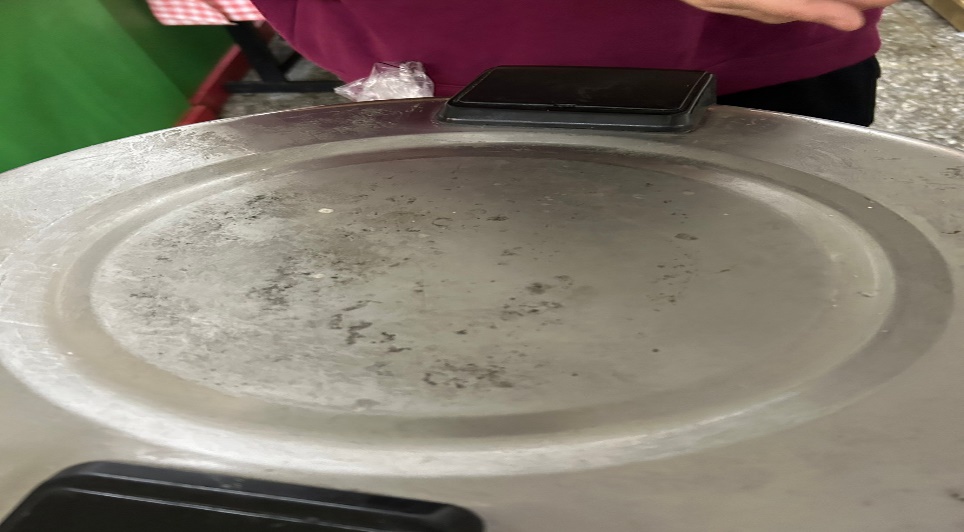 電鍋蓋不潔滿月圓自助餐/中央廚房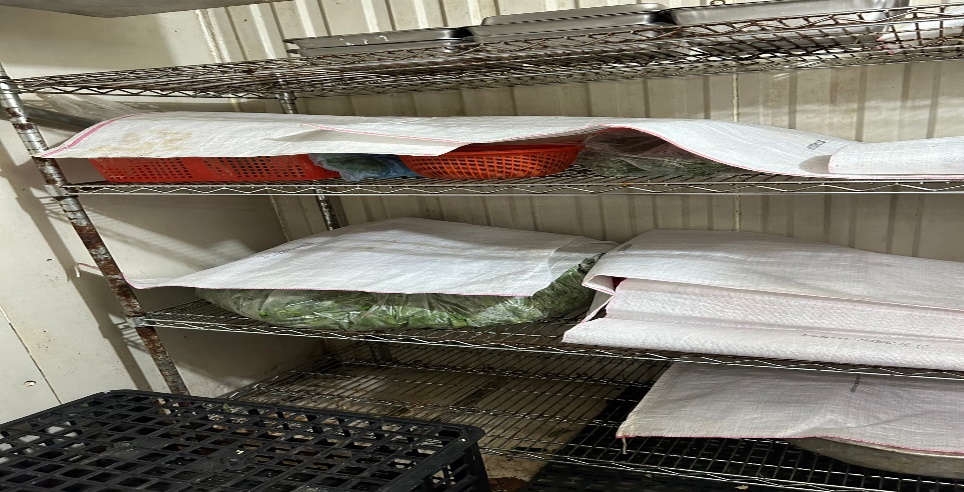 冷藏庫食材每一層寫上入庫日期滿月圓自助餐/中央廚房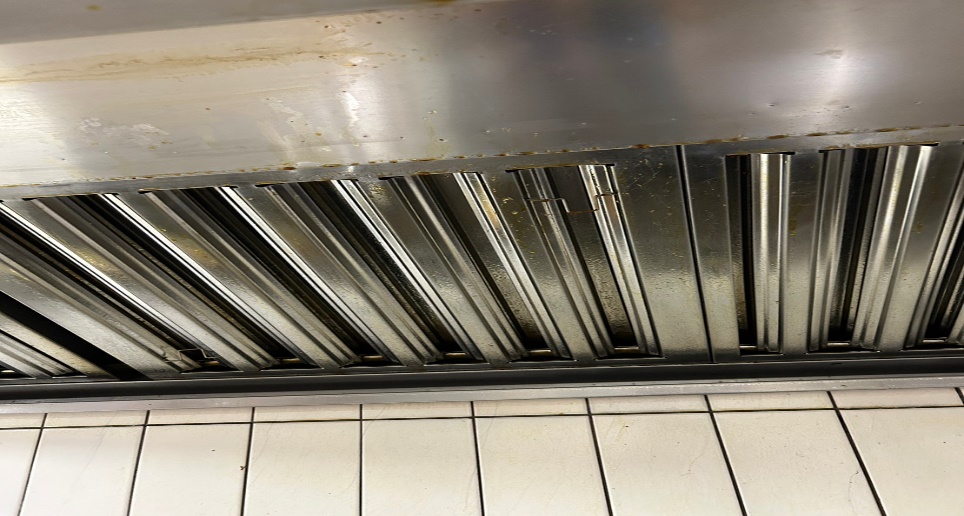 抽油煙機不潔滿月圓自助餐/中央廚房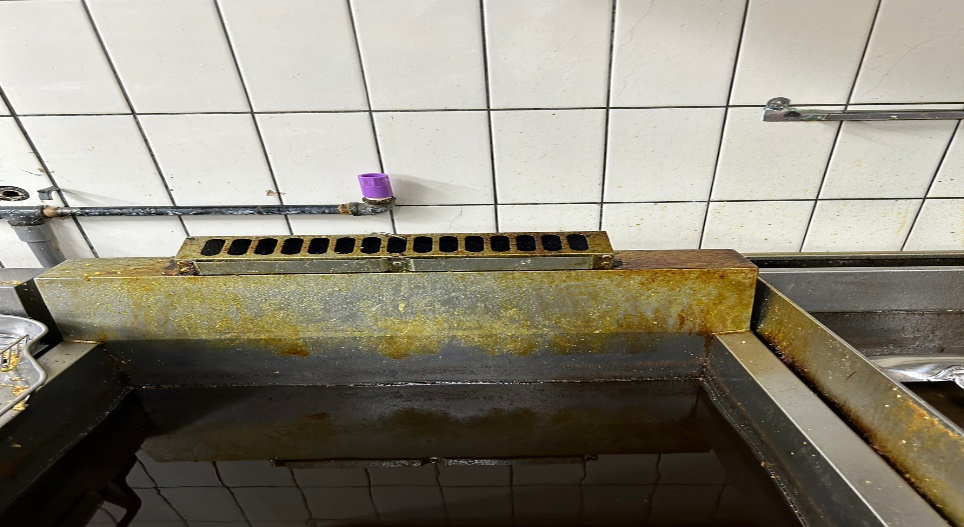 油炸鍋不潔OA咖啡茶飲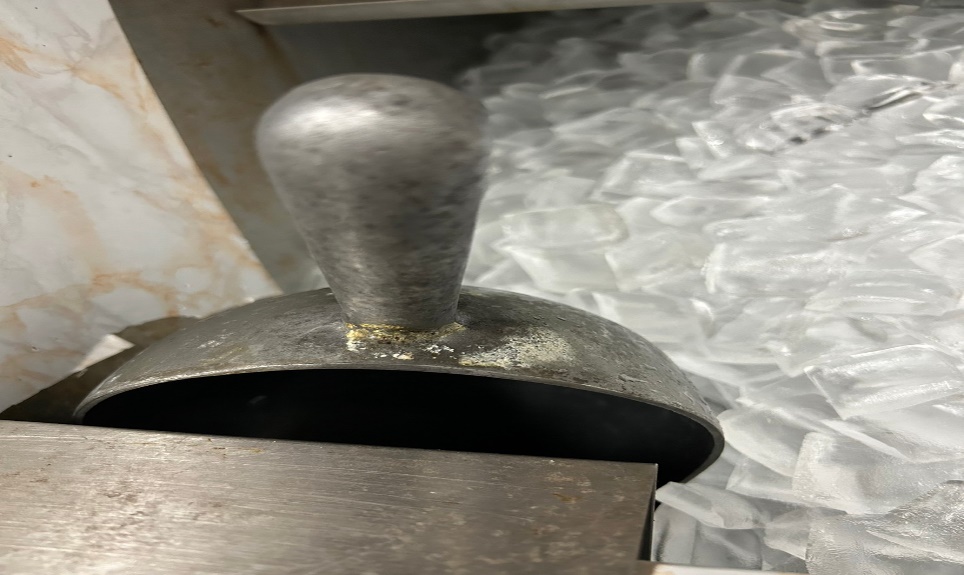 製冰機冰鏟和內部不潔享食自助餐/中央廚房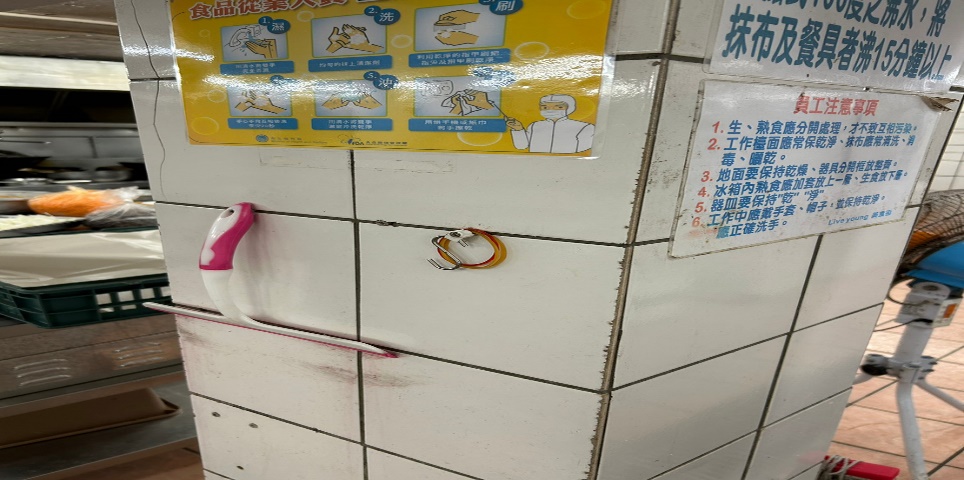 建議將擦手紙放置處靠近水槽享食自助餐/中央廚房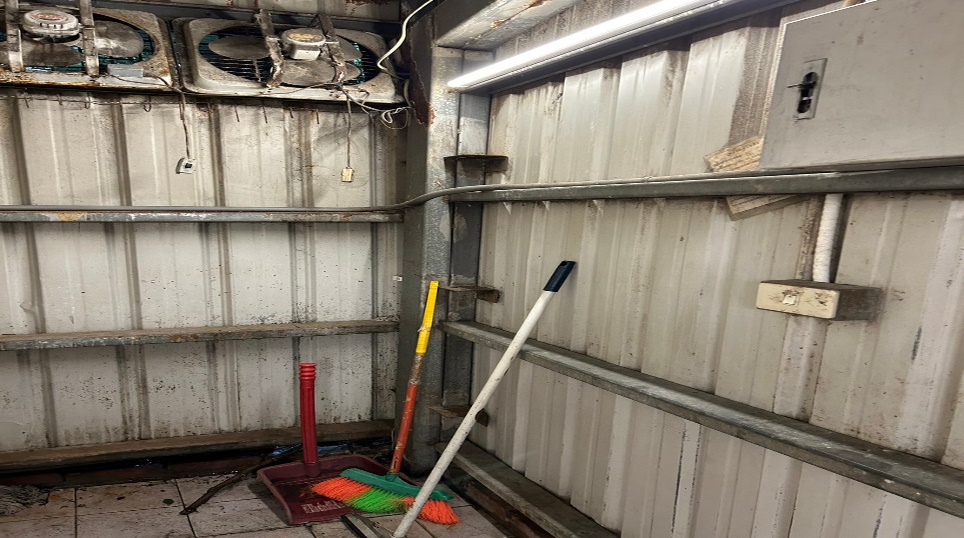 集中清潔用品並標示「清潔用品區」享食自助餐/中央廚房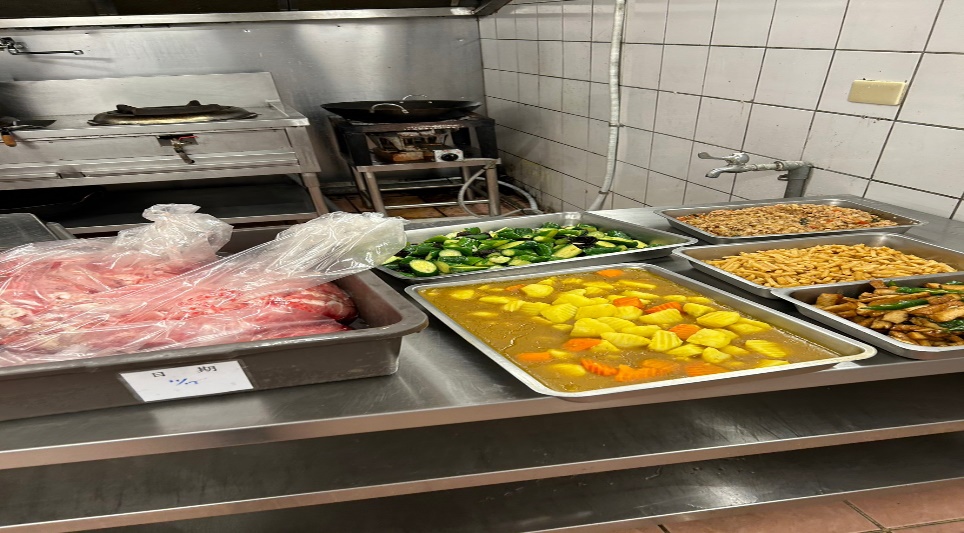 生熟食需分開放置(已現場改善)享食自助餐/中央廚房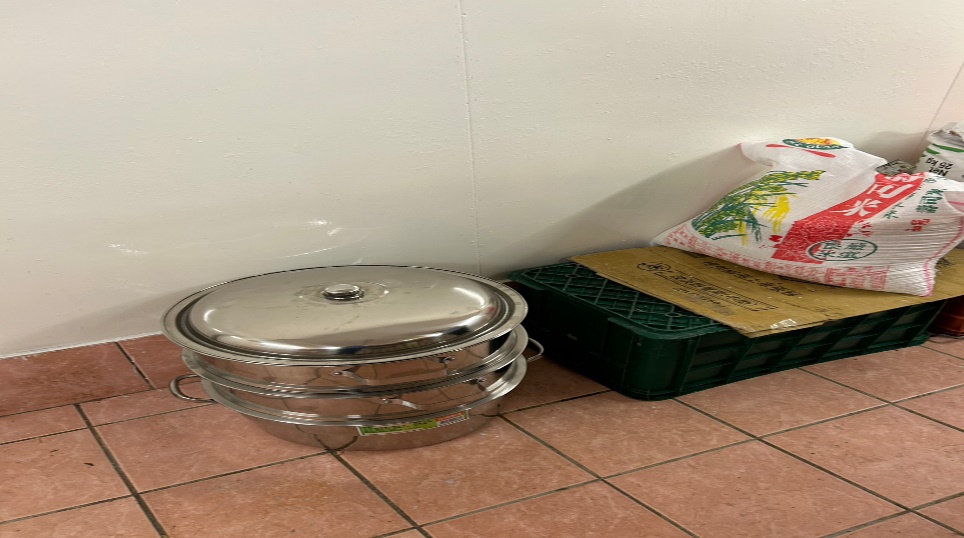 食物容器不可直接放置於地板(已現場改善)享食自助餐/中央廚房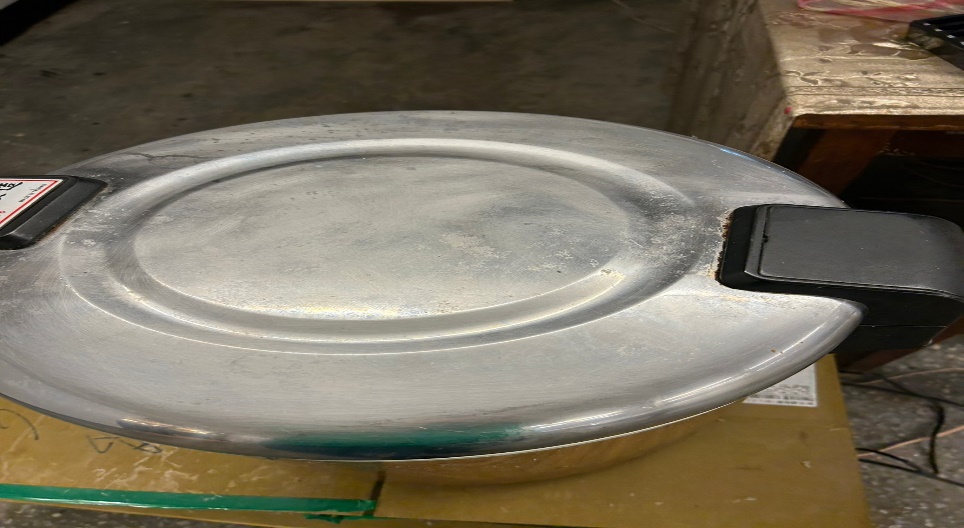 電鍋蓋不潔玉福滷味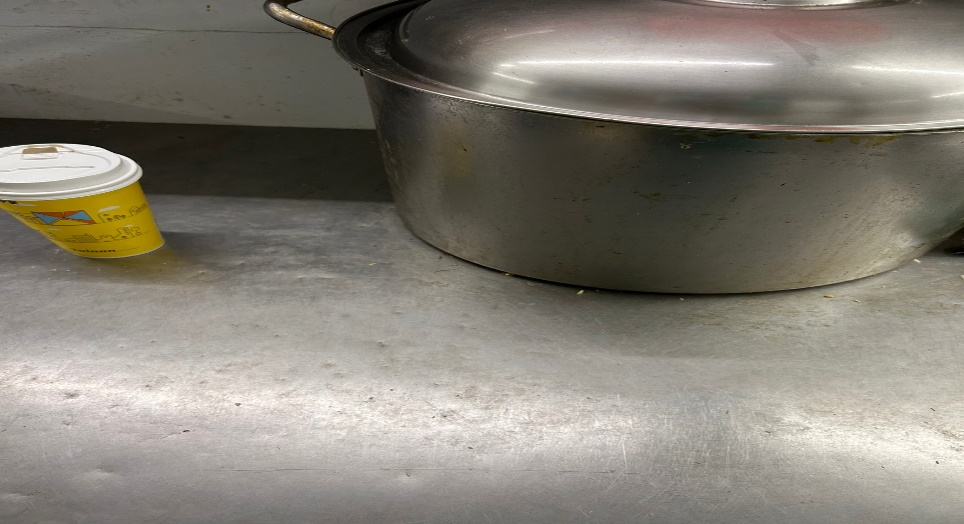 桌面不潔餐廳/菜餚照片中心溫度滿月圓自助餐/中央廚房爌肉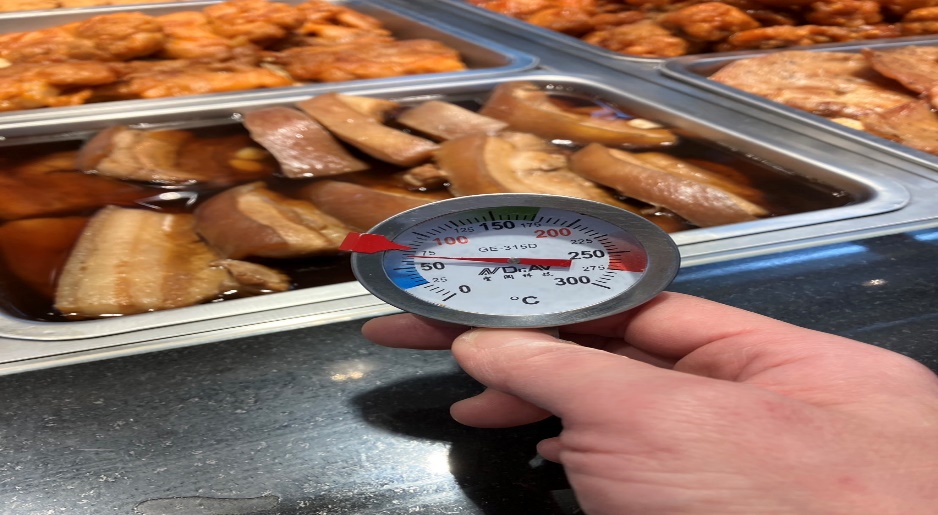 68℃照片檢測結果滿月圓自助餐澱粉殘留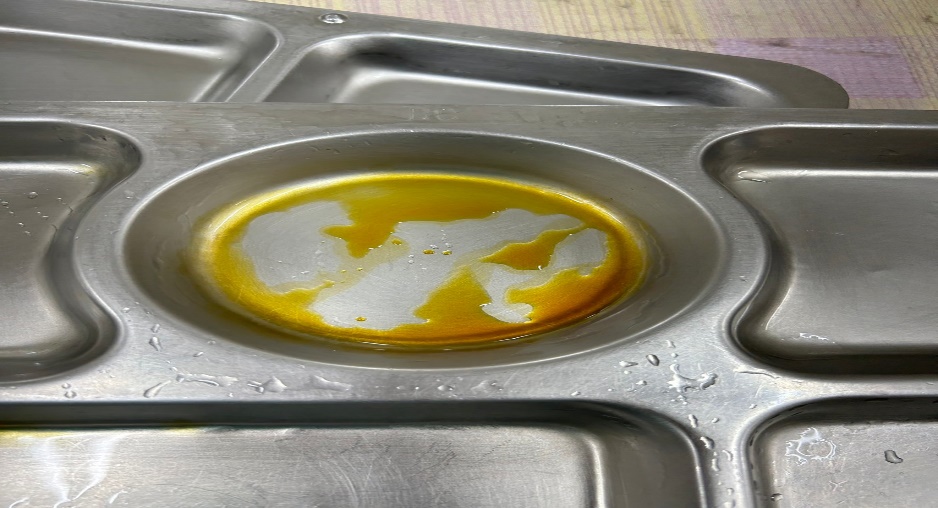 複檢合格 承辦人總務處組長總務長